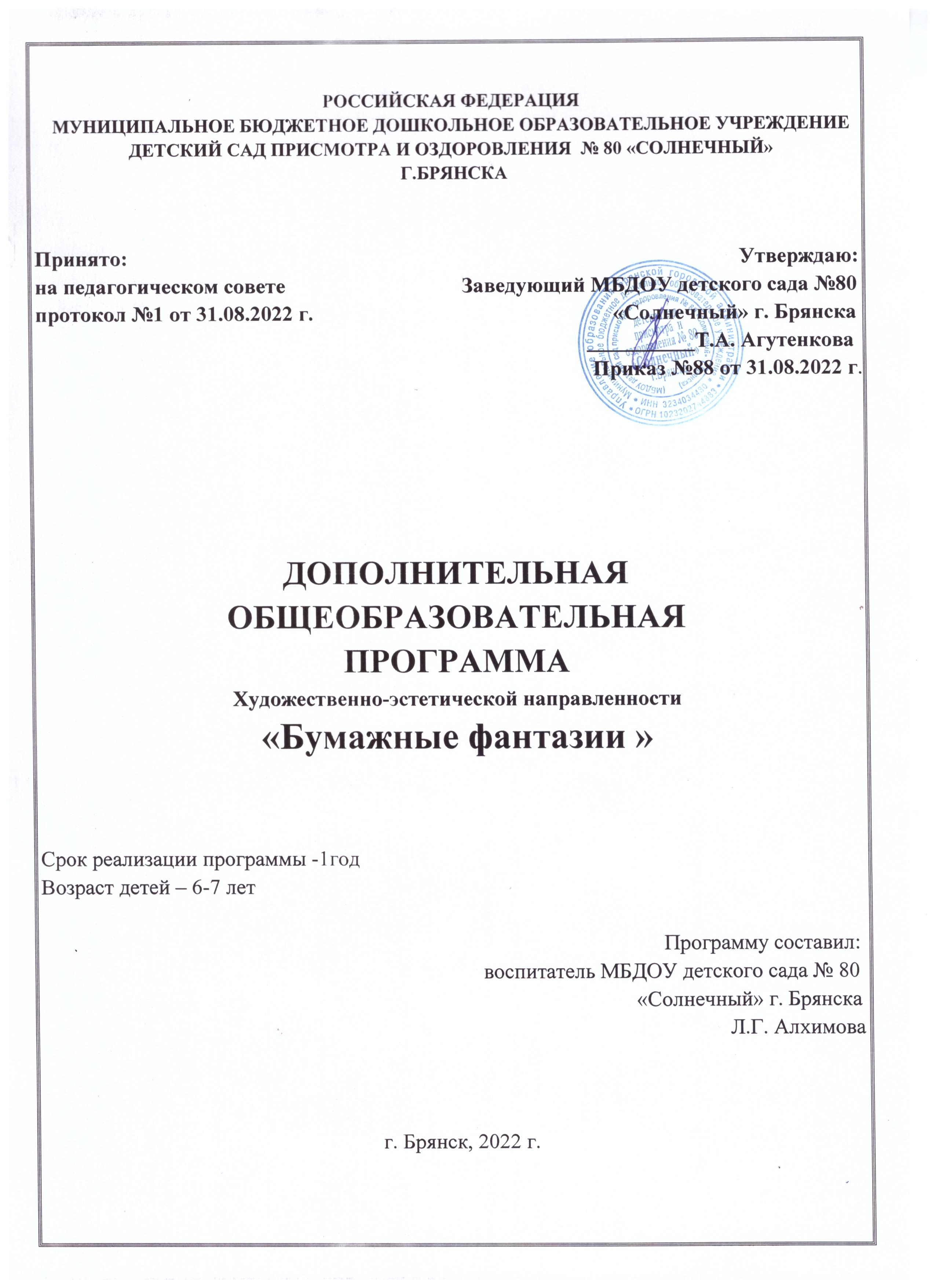 СОДЕРЖАНИЕ2. КОМПЛЕКС ОСНОВНЫХ ХАРАКТЕРИСТИК ДОПОЛНИТЕЛЬНОЙ ОБРАЗОВАТЕЛЬНОЙ ПРОГРАММЫ2.1 Пояснительная записка«Источники творческих способностей и дарования детей - на кончиках их пальцев. Другими словами, чем больше мастерства в детской руке, тем умнее ребенок»В. А. Сухомлинский.Программа составлена на основании:Закона №273-ФЗ «Об образовании в Российской Федерации» от 29.12.12г;Письмо Минобрнауки РФ от 11.12.2006 N 06-1844 «О Примерных требованиях к программам дополнительного образования детей»Порядок организации и осуществления образовательной деятельности по дополнительным общеобразовательным программам, утв. Приказом Минпросвещения России от 09.11.2018 N 196.   Актуальность. В дошкольном возрасте процесс познания у ребёнка происходит эмоционально-практическим путём. Каждый дошкольник — маленький исследователь, с радостью и удивлением открывающий для себя окружающий мир. Ребёнок стремится к активной деятельности, и важно не дать этому стремлению угаснуть, и наоборот - способствовать его дальнейшему развитию. Чем полнее и разнообразнее детская деятельность, чем более она значима для ребёнка и отвечает его природе, тем успешнее идёт его развитие, реализуются потенциальные возможности и первые творческие проявления. Одним из наиболее близких и естественных для ребёнка-дошкольника видов деятельности является изобразительная деятельность, в частности, аппликация. Аппликация в детском саду — эффективное средство познания действительности. Она помогает развитию и формированию зрительных восприятий, воображения, пространственных представлений, памяти, чувств и других психических процессов. Формируются такие свойства личности, как настойчивость, целенаправленность, аккуратность, трудолюбие. Аппликация важна для развития мелкой моторики пальцев рук, их мускулатуры, координации движений. А развитие мелкой моторики рук тесно связано с развитием речи детей.Аппликация – это один из самых простых, увлекательных и эффективных видов художественной деятельности. Дети с удовольствием работают с бумагой, потому что она легко поддается обработке. Особенно привлекательны для детей нетрадиционные техники работы с бумагой, с нетрадиционным материалом: рванная, скомканная бумага, бумажные салфетки, ватные диски, крупы, ткани и т.д. Необычное сочетание материалов и инструментов, доступность, простота техники исполнения удовлетворяет в них исследовательскую потребность, пробуждает чувство радости, успеха, развивает трудовые умения и навыки. Создавая красивые аппликации своими руками, видя результат своей работы, дети испытывают положительные эмоции.Данная программа направлена на развитие у ребенка любви к прекрасному, обогащению его духовного мира, развития воображения, эстетического отношения к окружающей действительности, приобщение к искусству как неотъемлемой части духовной и материальной культуры, эстетического средства формирования и развития личности ребенка.Кружок дает широкие возможности для творческого самовыражения, способствует осознанному выбору ребенком деятельности на созидание, создание нового, а не на разрушение, желание сломать.На современном этапе развития общества с его глобальной информатизацией, компьютеризацией детям предоставляется все меньше и меньше возможностей для работы руками, для творчества. Что не лучшим образом сказывается на развитии речи, мышления, творческих способностей, психических процессов, формировании трудовых умений и навыков. Сейчас в детском саду, к сожалению, НОД по аппликации проходит один раз в две недели. Что, на мой взгляд, недостаточно для формирования устойчивых умений и навыков, для ознакомления с нетрадиционными техниками аппликации. Поэтому мы и решили организовать дополнительные занятия аппликацией – «Бумажные фантазии»Направленность– художественно-эстетическое развитие. Новизна. В изобразительной деятельности ребёнок самовыражается, изыскивает новые приёмы отражения окружающей действительности в собственном художественном творчестве. Мы можем помочь детям в этом, сделав работу целенаправленной, упорядоченной, познакомив детей с традиционными и нетрадиционными техниками аппликации, предоставив ребёнку возможность выбирать наиболее подходящую технику для самовыражения в творчестве. Занятия в кружке полезны и увлекательны, потому, что происходят в привычной обстановке детского сада, где дети проводят много времени, в кругу друзей, но границы для их творческой деятельности расширяются в ходе освоения новых нетрадиционных методик. На занятиях кружка детям предлагаются различные нетрадиционные материалы для аппликации, различные формы работы (индивидуальные, групповые, в парах и т.д.), используется музыкальное сопровождение. Наработки известных педагогов адаптированы к программе нашего детского сада.Возраст детей, которым адресована программа, 6-7 лет (старший дошкольный возраст). Набор детей носит свободный характер и обусловлен интересами воспитанников и их родителей.Объем программы: 1 занятие в неделю по 30 минут, 37 занятий в год.Срок освоения программы: учебный год. Занятия кружка начинаются с сентября и заканчиваются в мае.Режим занятий: вторник во второй половине дня.2.2. Цель и задачи программыЦели: развивать творческие способности дошкольников, воображение, эстетический вкус, эмоциональный отклик на красоту природы, мелкую моторику рук.Задачи:Развивать интерес к разным видам аппликации;Развивать навыки работы ножницами; Развивать умение вырезать круги из квадратов, овалы из прямоугольников, скругляя углы;Развивать умение вырезать по контуру;Развивать умение составлять изображение из нескольких частей;Развивать умение располагать изображение в центре листа;Развивать умение дополнять композиции деталями, обогащающими их; Развивать умение планировать свою работу;Развивать интерес к коллективным работам, умение находить место своему элементу в общей композиции;Развивать умение составлять узоры на бумаге разной формы;Развивать навыки работы клеем;Воспитывать аккуратность в работе с клеем;Воспитывать дружеские отношения между детьми.2.3. Содержание программы Тематический план работы кружка по аппликации «Бумажные фантазии»Старшая  группа2022-2023 учебный год2.4. Планируемые результатыВ процессе освоения программы у детей:развивается интерес к творчеству, эстетическое отношение к предметному окружению;развивается умение задумывать содержание своей работы, планировать последовательность действий (при помощи воспитателя);развиваются умения пользоваться ножницами и клеем;формируется и совершенствуется умение составлять изображение из частей, вырезать круги и овалы из квадратов и прямоугольников;формируется и совершенствуется умение украшать свою работу различными материалами;развивается активность и самостоятельность детей в художественно-эстетической деятельности;развивается способность взаимодействовать, договариватьсяпри выполнении коллективных работ;развивается умение использовать различные приемы и техники при выполнении аппликации.3. Комплекс организационно-педагогических условий3.1 Учебный планКалендарно-учебный графикУсловия реализации программыДля успешной реализации программы необходима организация соответствующей развивающей предметно-пространственной среды. Оборудование помещения для организованной деятельности должно быть безопасным, здоровьесберегающим, эстетически привлекательным, развивающим. Мебель соответствует росту детей, дидактический материал обеспечивает развивающий для дошкольников эффект.Методическое обеспечениеНеобходимые материалы и оборудование: цветная бумага, цветной картон, клей, салфетки бумажные, вата, ватные диски, ватные палочки, ножницы, салфетки, клеенки, кисточки, баночки для клея, печатный демонстрационный материал Методы:Наглядный (показ, образцы поделок, иллюстрации);Словесный (беседа, пояснение, вопросы, художественное слово)Практический (упражнения, оказание помощи, совместные действия воспитателя и ребенка, выполнение поручений).Игровой (внесение игрушек, создание игровых ситуаций)Все методы и приемы используются в комплексе, чередуются и дополняют друг друга, позволяя донести детям знания, помочь освоить умения и навыки, развить внимание, мышление, творческое воображение. Гибкая форма организации детского труда позволяет учитывать индивидуальные особенности детей, желания, состояние здоровья, уровень овладения навыками лепки, нахождение на определенном этапе реализации замысла и другие возможные факторы. В начале занятий проводится пальчиковая гимнастика; в ходе занятий, для расслабления мышц, снятия напряжения - физминутки. Комплексы пальчиковой гимнастики, физминуток, воспитатель подбирает самостоятельно, так как методическая литература по данному вопросу очень разнообразна и содержательна.Формы работы с детьми. Дополнительные образовательные услуги оказываются в форме совместной деятельности воспитателя и воспитанников. В работе с детьми используются игровые, сюжетные, интегрированные формы образовательной деятельности.Формы организации детей:-Индивидуальные-Подгрупповые-ГрупповыеСписок литературыИзобразительная деятельность и художественный труд. Старшаягруппа: комплексные занятия/ автор-составитель Павлова О.В. – Изд. 3-е, испр. - Волгоград: издательство «Учитель»Колдина Д.Н. Аппликация с детьми 6-7 лет. Сценарии занятий. – М.: Мозаика-Синтез, 2015Лыкова И.А. Изобразительная деятельность в детском саду. Подготовительная группа: учебно-методическое пособие. – М.: Издательский дом «Цветной мир», 2016Сайт maam.ru1.	Титульный лист……………………………………………………….……12.	Комплекс основных характеристик дополнительной общеобразовательной общеразвивающей программы…………........……...32.1.	Пояснительная записка……………………………………….....32.2.	Цель и задачи программы………………………..........………...52.3.	Содержание программы……………......………………………..62.4.	Планируемые результаты.........…………………………………203.	Комплекс организационно-педагогических условий…………………….213.1.	Учебный план…………………………………………………….213.2.	Календарно-учебный график……………………………………223.3.	Условия реализации программы………………………………..223.4.	Методическое обеспечение……………………………………..224.	Список литературы………………………………………………………..24Месяц Неделя Тема Цели Содержание деятельностиЛитература Сентябрь 1«Мягкие игрушки»Закреплять умение вырезать округлые формы разных размеров из квадратов и прямоугольников, из бумаги, сложенной гармошкой, составлять из них образ любимой игрушки, располагать детали в определённой последовательности. Поощрять желание детей дополнять поделку.Беседа об игрушках. Рассматривание игрушек.Выделение частей игрушки, определение их формы.Постановка цели, обсуждение этапов работы.Пальчиковая гимнастика.Продуктивная деятельностьВыставка работ(коммуникативная, продуктивная)Д.Н. Колдина«Аппликация с детьми », с. 58Сентябрь 2«Улица города»Продолжать учить складывать прямоугольный лист бумаги пополам по горизантали, сглаживать линии сгиба. Формировать умение делать перпендикулярные линии сгиба, по два одинаковых надреза на определённом расстоянии друг от друга. Развивать умение доводить объемное изделие до нужного образца.Беседа о родном городе.Чтение стихотворения Р. Рамазанова «Строим дом».Постановка цели, обсуждение этапов работы.Пальчиковая гимнастика.Продуктивная деятельность.Анализ работ.Выставка работ. (коммуникативная, продуктивная, чтение художественной литературы)Д.Н. Колдина«Аппликация с детьми», с. 42Сентябрь 3«Наш город»(коллективная работа)Учить детей вырезать дома из бумаги, сложенной гармошкой или дважды пополам. Совершенствовать технику вырезания ножницами: на глаз по прямой (стены домов), по косой (крыши), по сгибам (окошки). Развивать композиционные умения.Беседа о городе.Постановка цели: дети – строители.Обсуждение этапов выполнения работы. Пальчиковая гимнастика.Самостоятельная деятельность детей.Анализ работы.(коммуникативная, продуктивная)И.А.Лыкова «Изобразительная деятельность в детском саду»,с. 32Сентябрь 4«Груша»Продолжать учить детей намечать простым карандашом контур предмета. Знакомить с техникой изготовления фрески (равномерно наносить жидкий клей на всю поверхность и сыпать пшено). Развивать внимание, восприятие, мышление.Дидактическая игра «Найди две половинки»Постановка цели.Обсуждение этапов работы (фреска)Самостоятельная деятельность детейАнализ работ.Выставка работ.(коммуникативная, продуктивная)Д.Н. Колдина«Аппликация с детьми», с. 15Октябрь1«Листочки на окошке»(коллективная работа)Вызвать желание у детей создать коллективную композицию из вырезанных листочков для интерьера группы. Поддерживать стремление самостоятельно комбинировать знакомые техники аппликации. Развивать интерес к коллективному творчеству, умение найти место своей работе в общей композиции. Формировать композиционные умения и чувство цвета при восприятии красивых осенних цветосочетаний. Развивать представления об осени.Чтение стихотворения Е.Трутневой «Листопад»Рассматривание листочков, вырезанных из бумаги. Постановка цели. Обсуждение этапов выполнения работы. Физкультминутка Самостоятельное выполнение работы детьми. Оформление коллективной композиции.Анализ работы(коммуникативная, продуктивная, чтение художественной литературы)И.А.Лыкова «Изобразительная деятельность в детском саду»,с. 50Октябрь2«Цветные зонтики»Развивать представления об осени. Учить детей создавать аппликативные композиции на основе пейзажных рисунков. Совершенствовать навыки работы ножницами, умение закруглять углы, вырезать симметричные детали из бумаги, сложенной вдвое. Показать варианты оформления края (зубчики, маковки).воспитывать аккуратность в работе с клеем. Чтение стихотворения З.Александровой «Дождик»Постановка цели. Обсуждение этапов выполнения работы.Пальчиковая гимнастика.Самостоятельная деятельность детей.Анализ работ.Выставка работ.(коммуникативная, продуктивная, чтение художественной литературы)И.А.Лыкова «Изобразительная деятельность в детском саду»,с. 56Октябрь3«Осенние картины»(аппликация из засушенных осенних листьев)учить детей создавать композиции из природного материала – засушенных листьев, семян, лепестков; развивать чувство цвета и композиции. Развивать воображение, самостоятельность в работе. Воспитывать интерес и бережное отношение к природе, вызвать желание сохранять её красоту в творчестве. Развивать представления об осени.Рассматривание осенниз листьев. Описывание их красивыми словами, беседы об осенних прогулках.Демонстрация примеров осенних композиций.Выбор детьми необходимого для работы материала.Пальчиковая гимнастика.Самостоятельная работа детей.Анализ работ.Выставка работ.(коммуникативная, продуктивная)И.А.Лыкова «Изобразительная деятельность в детском саду»,с. 58Октябрь4«Весёлые портреты»Учить составлять портрет из отдельнх частей (овал – лицо, полоски или комки бумаги – прическа). Познакомить с новым способом вырезания овала из бумаги, сложенной вдвое (по самостоятельно нарисованному контуру). Развивать чувство цвета, умение дополнять изображение необходимыми деталями.Постановка цели – создание выставки автопортретов или портретов друзей.Обсуждение этапов выполнения работы.Пальчиковая гимнастика.Самостоятельная деятельность детей.Выставка работ. Чтение стихотворения Е. Стеквашовой «Почему я не такой?»И.А.Лыкова «Изобразительная деятельность в детском саду»,с. 20Ноябрь1«Золотые берёзки»Вызвать у детей интерес к изображению осенней берёзки по мотивам лирического стихотворения.учить сочетать разные изобразительные техникидля пердачи особенностей золотой кроны (аппликация) и стройного белоснежного ствола с тонкими гибкими ветками (аппликация и рисование). Совершенствовать технические умения. Развивать чувство цвета и композиции.Рассматривание картины И.Левитана «Золотая осень»Чтение стихотворения В. Набокова «Берёзы».Постановка цели. Обсуждение этапов выполнения работы.Пальчиковая гимнастика.Самостоятельная работа детей.Анализ работВыставка работ.(коммуникативная, продуктивная, чтение художественной литературы)И.А.Лыкова «Изобразительная деятельность в детском саду»,с. 70Ноябрь2«Путешествие верёвочки»(аппликация с использованием шнура или шерстяной нити)Познакомить с новым способом аппликации – с использование шнура или шерстяной нити. Развивать композиционные умения, творческое воображение, поощрять проявление инициативы. Воспитывать желание самостоятельно выполнять работу, оценивать её результат.Создание игровой мотивацииРассматривание готовых изображений.Показ приёмов работы.Пальчиковая гимнастика.Практическая работаАнализ работ.Выставка работ. (коммуникативная, продуктивная, игровая)О.В.Павлова«Изобразительная деятельность. Художественный труд»,с. 151Ноябрь3«Человечек»Продолжать знакомить с техникой выкладывания из шерстяных ниток на бархатной бумаге. Развивать фантазию, воображение при создании задуманного образа, творческие способности.Чтение потешки.Постановка целиПоказ способа выполнения работы.Пальчиковая гимнастика.Самостоятельная деятельность детей.Анализ работ.Выставка работ. (коммуникативная, продуктивная, чтение художественной литературы)Д.Н. Колдина«Аппликация с детьми», с.514«Чудесные превращения круга»Учить выявлять в предметах геометрические фигуры, создавать предметные изображения на основе простейшей геометрической фигуры, развивать чувство композиции, добиваться красивого расположения предмета на листе бумаги, творческое воображение, закреплять приёмы вырезания простейших геометрических фигур.Создание игровой мотивации – «Волшебный мешочек»Отгадывание загадок. Постановка цели.Показ приёмов работыПальчиковая гимнастикаПрактическая работа.Анализ работ.Выставка работ. (коммуникативная, продуктивная, чтение художественной литературы, игровая)О.В.Павлова«Изобразительная деятельность. Художественный труд»,с. 135Декабрь1«Одежда для Мани и Вани»Знакомить детей с историей и особенностями русского народного костюма. Расширять знания о русской народной культуре. Учить подбирать подходящую русскую народную одежду для мальчика и девочки. Развивать эстетический вкус. Развивать навыки работы с клеем иножницами.Создание игровой мотивации – приход в гости Мани и Вани.Беседа о русской народной одежде.Постановка цели работы. Пальчиковая гимнастикаСамостоятельная работа детей. Анализ работ.Выставка работ. (коммуникативная, продуктивная, игровая)Д.Н. Колдина«Аппликация с детьми», с. 26Декабрь2«Что это за животное?»продолжать учить детей обрывать бумагу по контуру, дополнять силуэт графическим изображением с помощью фломастера. Развивать навыки работы с клеем.Беседа о диких и домашних животных.Постановка цели.Показ приёмов выполнения работы.Пальчиковая гимнастика.Самостоятельная работа.Анализ работ.Выставка работ. (коммуникативная, продуктивная)Д.Н. Колдина«Аппликация с детьми», с. 37Декабрь3«Цыплёнок и утёнок»Продолжать учить детей отрывать от листа цветной бумаги кусочки небольшого размера, наносить на них клей и наклеивать их на картон внутри контура.закреплять умение оформлять аппликацию с помощью мелких кусков цветной бумаги и фломастеров. Продолжать учить дополнять аппликацию композиционными моментами. Развивать интерес к сказкам.Беседа по сказке В. Сутеева «Цыплёнок и утёнок»Постановка цели.Показ способа выполнения работы.Пальчиковая гимнастика Самостоятельная работа детей.Анализ работ.Выставка работ. (коммуникативная, продуктивная, чтение художественной литературы)Д.Н. Колдина«Аппликация с детьми», с. 50Декабрь4«Ёлочки-красавицы»Вызвать желание создавать поздравительные открытки своими руками. Закрепить способ симметричного вырезания сложной формы по нарисованному контуру или на глаз. Познакомить с техникой создания панорамных открыток с объёмными элементами.. поддерживать стремление самостоятельно комбинировать знакомые приёмы декорирования аппликативного образа.Чтение стихотворения З. Александровой «Ёлочка»Рассматривание поздравительных открыток.Постановка целиПоказ способа выполнения работыФизкультминутка Самостоятельная работа детей.Анализ работ.Выставка работ. (коммуникативная, продуктивная, чтение художественной литературы)И.А.Лыкова «Изобразительная деятельность в детском саду»,с. 104Январь1Новогодние каникулыНовогодние каникулыНовогодние каникулыНовогодние каникулыЯнварь2«Зимушка-зима»Продолжать знакомить со способом выполнения аппликации из ваты на бархатной бумаге. Учить творчески воплощать задуманную тему и самостоятельно определять содержание аппликации.Чтение стихотворения А. Прокофьева «Зимушка-зима».Постановка цели.Обсуждение способа выполнения работы.Самостоятельная работа детей.Анализ работ.Выставка работ. (коммуникативная, продуктивная, чтение художественной литературы)Д.Н. Колдина«Аппликация с детьми», с. 34Январь3«Снеговик»(обрывная аппликация)Учить детей обрывать бумагу, точно повторяя форму круга, составлять из трёх заготовленных обрывных кругов задуманный образ. Продолжать учить самостоятельно подбирать и вырезать элементы для доведения предмета до нужного образа. Воспитывать отзывчивость, доброту, любовь к сказкам.Беседа по сказке В. Сетеева «Ёлка»Постановка цели работы.Показ способа выполнения работы.Пальчиковая гимнастикаСамостоятельная деятельность детей.Анализ работ.Выставка работ. (коммуникативная, продуктивная, чтение художественной литературы)Д.Н. Колдина«Аппликация с детьми», с. 30Январь4«Белка»Закреплять умение вырезать округлые формы из квадратов и прямоугольников, составлять и наклеивать в определённом порядке основные части, дополнять аппликацию мелкими деталями.Чтение стихотворения М. Глазкова «Белка»Постановка цели работы.Обсуждение этапов выполнения работы.Пальчиковая гимнастика.Самостоятельная деятельность детей.Анализ работ.Выставка работ. (коммуникативная, продуктивная, чтение художественной литературы)Д.Н. Колдина«Аппликация с детьми», с. 36Январь5«Ворона»Учить вырезать из заготовок разной формы отдельные детали и составлять из них образ птицы. Закреплять умение аккуратно наклеивать детали на лист бумаги, с помощью мелких деталей самостоятельно оформлять поделку.Чтение стихотворения В. Степанова «Ворона»Беседа по стихотворению. Постановка цели работы.Обсуждение способа выполнения работы. Пальчиковая гимнастикаАнализ работ.Выставка работ. (коммуникативная, продуктивная, чтение художественной литературы)Д.Н. Колдина«Аппликация с детьми», с. 20Февраль1«Поезд»Продолжать учить складывать прямоугольный лист бумаги пополам по горизонтали, сглаживать линию сгиба. Закреплять умение преобразовывать сложенный гармошкой прямоугольник в четыре одинаковых квадрата и вырезать круги из бумаги,сложенной гармошкой. Продолжать учить составлять целое из готовых форм и располагать окна на одном уровне. Закреплять умение оформлять аппликацию графическим изображением с помощью фломастеров.Физкультминутка «Загудел паровоз»Постановка цели.Обсуждение способов выполнения работыПальчиковая гимнастика.Самостоятельная деятельность детей.Анализ работ.Выставка работ. (коммуникативная, продуктивная)Д.Н. Колдина«Аппликация с детьми», с. 46Февраль2«Яхта»Учить детей вырезать основные часть силуэта яхты, преобразовывая прямоугольник в два треугольника, срезая угол. Формировать умение передавать образ моря путём отрывания от листа цветной бумаги кусочков среднего размера, нанесения на них клея и наклеивания на лист в определенном месте. Продолжать закреплять умение понимать и анализировать содержание стихотворения.Чтение стихотворения Ф. Бобылёва «Яше снятся якоря»Постановка цели работы.Обсуждение способа выполнения работы.Пальчиковая гимнастика.Самостоятельная работа детей.Анализ работ.Выставка работ. (коммуникативная, продуктивная, чтение художественной литературы)Д.Н. Колдина«Аппликация с детьми», с. 44Февраль3«Галстук для папы»Вызвать у детей интерес к подготовке подарков и сувениров. Показать способы изготовления галстука из цветной бумаги для оформления папиного портрета. Подвести к пониманию связи формы и декора на сравнении разных орнаментальных мотивов. Объяснить особенности устных поздравлений.Рассматривание галстуков. Постановка цели.Обсуждение способа выполнения работы.Пальчиковая гимнастика.Самостоятельная деятельность детей.Анализ работ.Выставка работ. (коммуникативная, продуктивная)И.А.Лыкова «Изобразительная деятельность в детском саду»,с. 140Февраль4«Буду маме помогать»Совершенствовать навыки работы ножницами, учить вырезать квадраты и прямоугольники самостоятельно, наклеивать детали аппликации через одинаковые промежутки, воспитывать в детях желание помогать взрослым.Создание игровой мотивации – стихотворение К.Ткачевой «Усталая мама»Беседа о необходимости помогать маме. Постановка цели работы.Обсуждение способа выполнения работы.Пальчиковая гимнастика.Самостоятельная работа детей.Анализ работ.Выставка работ. (коммуникативная, продуктивная, чтение художественной литературы)О.В.Павлова«Изобразительная деятельность. Художественный труд»,с. 127Март1«Весенний букет»Учить детей вырезать цветы и листья из квадратов и прямоугольников, составлять композицию из цветов. Показать приёмы декорирования цветка (накладная аппликация, прорисовывание прожилок и пятнышек0, совершенствовать навыки работы с ножницами и клеем, поощрять творческую инициативу, воспитывать желание порадовать маму, поздравить её с праздником.Создание игровой мотивации – чтение стихотворений о маме, беседа о празднике 8 марта.Постановка цели работы.Обсуждение способа выполнения работы.Пальчиковая гимнастика.Самостоятельная деятельность детей.Итог (коммуникативная, продуктивная, чтение художественной литературы)О.В.Павлова«Изобразительная деятельность. Художественный труд»,с. 123Март2«Солнышко, улыбнись!»Вызвать интерес к созданию солярных образов в технике аппликации. Учить детей вырезать солнышко из бумажных квадратов, сложенных дважды по диагонали, и составлять из них многоцветные образы, накладывая вырезанные формы друг на друга. Показать варианты лучиков (прямые, волнистые, завитки, трилистники, треугольники, трапеции, зубчики) и способы их изготовления. Развивать чувство цвета, формы и композиции.Чтение потешек и стихов о солнышке.Постановка цели Обсуждение способа выполнения работы.Пальчиковая гимнастика.Самостоятельная практическая деятельность детей.Анализ работ.Выставка работ. (коммуникативная, продуктивная, чтение художественной литературы)И.А.Лыкова «Изобразительная деятельность в детском саду»,с. 152Март3«Скворечник»Учить составлять задуманную сюжетную композицию. Закреплять умение вырезать из цветной бумаги разные формы, в том числе и по нарисованным контурам. Развивать фантазию и воображение, интерес к народным песням.Чтение народной песенки «Черный скворец». Беседа о весне.Постановка целиОбсуждение способа выполнения работы.Пальчиковая гимнастика.Самостоятельная продуктивная деятельность детейАнализ работ.Выставка работ. (коммуникативная, продуктивная, чтение художественной литературы)Д.Н. Колдина«Аппликация с детьми», с. 55Апрель1«Ракеты»Продолжать учить детей вырезать симметричный предмет из сложенного пополам прямоугольника. Закреплять умение украшать ракету иллюминаторами и другими деталями. Учить составлять сюжетную композицию, дополняя её звёздами, летающими тарелками, спутниками и т.д. развивать умение понимать и анализирвать содержание стихотворения.Чтение стихотворения Я. Серпиной «Ракеты»Постановка целиОбсуждение способа выполнения работы.Пальчиковая гимнастика.Продуктивная деятельностьАнализ работ.Выставка работ. (коммуникативная, продуктивная, чтение художественной литературы)Д.Н. Колдина«Аппликация с детьми», с.54Апрель2«Корзина с яйцами»(аппликация из ткани)Учить детей создавать аппликацию из разной ткани, используя знакомые приёмы вырезания из бумаги. Поощрять желание дополнять вырезанный силуэт выразительными деталями. Закреплять умение детей обрывать лист бумаги на кусочки небольшого размера, наносить на них клей и наклеивать внутри контура. Формировать эсиетический вкус. Развивать умение создавать коллективную работу.Чтение стихотворения С. Аксакова «Чудо»Постановка цели.Обсуждение способа выполнения работы.Пальчиковая гимнастика.Продуктивная деятельностьАнализ работы.(коммуникативная, продуктивная, чтение художественной литературы)Д.Н. Колдина«Аппликация с детьми», с. 57Апрель3«Украшения на скатерти»Показать детям красоту вышитых изделий. Продолжать резать по прямой линии короткие полосы. Учить украшать предмет прямоугольной формы цветными полосками, составляя из них геометрический узор. Закреплять приёмы акуратного наклеивания. Развивать творчество.Рассказ о вышивке. Показ вышитых изделий.Постановка цели. Обсуждение способа выполнения работы.Пальчиковая гимнастика.Продуктивная деятельностьАнализ работ.Выставка работ. (коммуникативная, продуктивная)Д.Н. Колдина«Аппликация с детьми», с. 24Апрель4«Крямнямчики»(лепка из солёного теста)Вызвать интерес к лепке кондитерских и кулинарных изделий из солёного теста. Развивать представления о производстве хлеба.развивать умение использовать известные приёмы лепки. Рассматривание теста, беседа об изготовлении хлеба.Чтение сказки В.Кротова «Крямнямчики»Постановка цели, обсуждение способа выполнения работыПальчиковая гимнастикаПродуктивная деятельность.Анализ работ.Выставка работ. (коммуникативная, продуктивная, чтение художественной литературы)И.А.Лыкова «Изобразительная деятельность в детском саду»,с. 146Май1«Открытка для ветеранов»Развивать представления о Дне Победы. Развивать стремление сделать приятное ветеранам, поздравить их с праздником, выразить им свою благодарность. Развивать навыки пользования ножницами и клеем, умение составлять композицию из отдельных деталей. Воспитывать патриотизм.Беседа о Дне Победы.Постановка цели, показ образца, обсуждение этапов выполнения работы.Пальчиковая гимнастикаПродуктивная деятельность.Анализ работ.Выставка работ. (коммуникативная, продуктивная)maam.ruМай2«Запестрел цветами луг»(коллективная работа)Познакомить детей с многообразием луговых растений. Учить создавать образ цветка из вырезанных деталей методом наложения, использовать в работе гофрированную бумагу.развивать творчество при создании своего цветка. Закреплять умение создавать коллективную работу.Чтение стихотворения Я. Пиркулиева «Запестрел цветами луг»Постановка цели, обсуждение способа выполнения работы.Пальчиковая гимнастикаПродуктивная деятельность.Анализ работы. (коммуникативная, продуктивная, чтение художественной литературы)Д.Н. Колдина«Аппликация с детьми », с.61Май3«Нарядные бабочки»(коллективная работа)Учить детей вырезать силуэты бабочек из бумажных квадратов или прямоугольников, сложенных пополам, украшать их по своему желанию графическими или аппликативными средствами. Развивать чувство формы и ритма. Развивать умение находить место своей работе в коллективной композиции.Беседа о лете, о насекомых.Постановка цели, обсуждение этапов работы.Пальчиковая гимнастикаПродуктивная деятельность.Анализ работы.И.А.Лыкова «Изобразительная деятельность в детском саду»,с. 204№Тема занятияКоличество занятий«Мягкие игрушки»1«Улица города»1«Наш город»(коллективная работа)1«Груша»1«Листочки на окошке»(коллективная работа)1«Цветные зонтики»1«Осенние картины»(аппликация из засушенных осенних листьев)1«Весёлые портреты»1«Золотые берёзки»2«Путешествие верёвочки»(аппликация с использованием шнура или шерстяной нити)1«Человечек»1«Чудесные превращения круга»1«Одежда для Мани и Вани»1«Что это за животное?»1«Цыплёнок и утёнок»1«Ёлочки-красавицы»1Новогодние каникулы1«Зимушка-зима»2«Снеговик»(обрывная аппликация)1«Белка»1«Ворона»1«Поезд»1«Яхта»1«Галстук для папы»1«Буду маме помогать»1«Весенний букет»1«Солнышко, улыбнись!»1«Скворечник»1«Ракеты»1«Корзина с яйцами»(аппликация из ткани)1«Украшения на скатерти»1«Крямнямчики» (лепка из солёного теста)1«Открытка для ветеранов»1«Запестрел цветами луг» (коллективная работа)1«Нарядные бабочки» (коллективная работа)11Режим работы кружка1 раз в неделю2Дата начала:Дата окончания:01.09.202231.05.20233Количество недель374Продолжительность каникул31.12.2022-09.01.2023- новогодние праздники